buddg@ccf.org – Cleveland Clinic Taussig Cancer Center Cleveland ClinicDetails4018642043sisters4prevention@yahoo.comLinksFacebookWebsiteYoutubePodcasttwitterinstagramLinkedinSkillsDedicated Breast Cancer AdvocateBreast Cancer SurvivorAbility to Work in a TeamLeadership and TeamworkAbility to MultitaskEager to Serve - Retired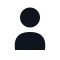 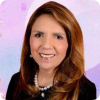 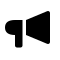 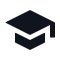 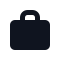 